AufgabenformularStandardillustrierende Aufgaben veranschaulichen beispielhaft Standards für Lehrkräfte, Lernende und Eltern.Aufgabe und Material DVD: Good Bye, Lenin – 17.03’ – 18.17’Sieh dir den Filmausschnitt an und notiere in die Spalte „Handlung“, was in jeder Szene passiert.Sieh dir den Filmausschnitt ein zweites Mal an. Notiere in die Spalte „Originalaufnahmen“ die dokumentarischen Elemente, die Bezug nehmen auf die Lebenswirklichkeit. LISUM 2017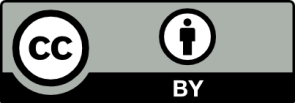 Erwartungshorizontzu 1. und 2.:Didaktischer KommentarIm vorangegangenen Unterricht erhielten die Schülerinnen und Schüler Gelegenheit, den Unterschied zwischen Realität und Fiktion kennenzulernen und diese anhand von verschiedenen Texten unterschiedlicher medialer Form zu beschreiben. Zudem erhielten die Schülerinnen und Schüler Gelegenheit, die Zeit vor, während und nach dem Fall der Mauer näher zu betrachten. LISUM 2017FachDeutschDeutschDeutschName der Aufgabe Deutsch_Mit Texten und Medien umgehen_E_OriginalaufnahmenDeutsch_Mit Texten und Medien umgehen_E_OriginalaufnahmenDeutsch_Mit Texten und Medien umgehen_E_OriginalaufnahmenKompetenzbereichMit Texten und Medien umgehen – Texte in anderer medialer Form erschließenMit Texten und Medien umgehen – Texte in anderer medialer Form erschließenMit Texten und Medien umgehen – Texte in anderer medialer Form erschließenKompetenzFilme, Hörtexte, Inszenierungen u. Ä. untersuchenFilme, Hörtexte, Inszenierungen u. Ä. untersuchenFilme, Hörtexte, Inszenierungen u. Ä. untersuchenNiveaustufe(n)EEEStandardDie Schülerinnen und Schüler können zwischen der eigenen Lebenswirklichkeit und Fiktion bzw. virtuellen Welten in Medien unterscheiden. De-K11.1 EDie Schülerinnen und Schüler können zwischen der eigenen Lebenswirklichkeit und Fiktion bzw. virtuellen Welten in Medien unterscheiden. De-K11.1 EDie Schülerinnen und Schüler können zwischen der eigenen Lebenswirklichkeit und Fiktion bzw. virtuellen Welten in Medien unterscheiden. De-K11.1 Eggf. Themenfeldggf. Bezug Basiscurriculum (BC) oder übergreifenden Themen (ÜT)BC SprachbildungBC MedienbildungBC SprachbildungBC MedienbildungBC SprachbildungBC Medienbildungggf. Standard BCDie Schülerinnen und Schüler können Einzelinformationen aus medial vermittelten Texten (z. B. Hörbuch, Film) aufgabengeleitet ermitteln und wiedergeben.  SB-K1.1 D Die Schülerinnen und Schüler können das von ihnen genutzte Medienangebot beschreiben. MB-K5.1 D Die Schülerinnen und Schüler können Gestaltungselemente medialer Angebote […] exemplarisch beschreiben. MB-K5.2 D Die Schülerinnen und Schüler können Einzelinformationen aus medial vermittelten Texten (z. B. Hörbuch, Film) aufgabengeleitet ermitteln und wiedergeben.  SB-K1.1 D Die Schülerinnen und Schüler können das von ihnen genutzte Medienangebot beschreiben. MB-K5.1 D Die Schülerinnen und Schüler können Gestaltungselemente medialer Angebote […] exemplarisch beschreiben. MB-K5.2 D Die Schülerinnen und Schüler können Einzelinformationen aus medial vermittelten Texten (z. B. Hörbuch, Film) aufgabengeleitet ermitteln und wiedergeben.  SB-K1.1 D Die Schülerinnen und Schüler können das von ihnen genutzte Medienangebot beschreiben. MB-K5.1 D Die Schülerinnen und Schüler können Gestaltungselemente medialer Angebote […] exemplarisch beschreiben. MB-K5.2 D AufgabenformatAufgabenformatAufgabenformatAufgabenformatoffen	xoffen	xhalboffen	geschlossen	Erprobung im Unterricht:Erprobung im Unterricht:Erprobung im Unterricht:Erprobung im Unterricht:Datum Datum Jahrgangsstufe: Schulart: VerschlagwortungFilm, Texte unterschiedlicher medialer FormFilm, Texte unterschiedlicher medialer FormFilm, Texte unterschiedlicher medialer FormSzeneSpielzeitHandlungOriginalaufnahmen117.03’ – 17.13’217.13’ – 17.25’317.25’ – 18.06’418.06’ – 18.17’SzeneSpielzeitHandlungOriginalaufnahmen117.03’ – 17.13’Alex (mit zwei anderen Männern auf der Arbeit im Pausenraum) schaut Nachrichten.Nachrichtensendung im Fernsehapparat217.13’ – 17.25’Alex nimmt das Bild von Honecker von der Wand und stellt es in den Regen. Berichte in den verschiedenen Fernseh- apparaten 317.25’ – 18.06’MauerfallZeitungen zum Mauerfall, Fernsehbilder: Politiker (u. a. Helmut Kohl) singen Nationalhymne (der BRD) mit dem Volk, Menschen auf der Mauer, Einreißen der Mauer, Menschen fordern Öffnen der Tore, Stasi-Zentrale  Unterlagen fliegen durch die Gegend  418.06’ – 18.17’Alex fährt mit dem Moped zur Grenze, um einen Ausflug in den Westen zu machen.----